Publicado en Valencia el 30/08/2017 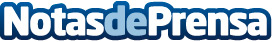 Nace 'Ecovamos', la primera comunidad de ocio y turismo sostenible de EspañaEcovamos es la primera plataforma online de nuestro país en la que se pueden encontrar planes de ocio y experiencias, tanto rurales como urbanas, que ofrecen al turista una manera diferente de viajar y de vivir un ocio saludable y consciente. La autenticidad, el respeto y la diversión en una misma experiencia son opciones cada vez más elegidas por aquellos que deciden apostar por el ocio como herramienta de transformación social, de bienestar y crecimiento personal
Datos de contacto:Verónica Ruiz			664.533.966Nota de prensa publicada en: https://www.notasdeprensa.es/nace-ecovamos-la-primera-comunidad-de-ocio-y Categorias: Viaje Sociedad Entretenimiento Ecología Turismo Emprendedores E-Commerce http://www.notasdeprensa.es